佛说稻秆经视频9上因相应 (海浪第二轮)辨体相依名色诸根。名为六入。三法和合。名之为触。觉受触者。名之为受。于受贪着。名之为爱。增长爱者。名之为取。从取而生。能生业者。名之为有。而从彼因所生之蕴。名之为生。生已。蕴成熟者。名之为老。老已。蕴灭坏者。名之为死。临终之时。内具贪着及热恼者。名之为愁。从愁而生诸言辞者。名之为叹。五识身受苦者。名之为苦。作意意识受诸苦者。名之为忧。具如是等及随烦恼者。名之为恼。释名义 (2.2轮)大黑闇[àn]故。故名无明。造作故名诸行。了别故名识。相依故。名名色。为生门故名六入。触故。名触。受故。名受。渴故。名爱。取故。名取。生后有故名有。生蕴故。名生。蕴熟故。名老。蕴坏故。名死。愁故。名愁。叹故名叹。恼身故。名苦。恼心故。名忧。以上是佛说稻杆经视频第九课的笺注版上师开示《稻杆经》里面讲的是缘起，那缘起跟我们的成就、成佛、解脱，有什么关系呢？小乘佛教、大乘佛教很多时候也这样子讲，我们的所有的烦恼的根源，最根本的烦恼就是三毒，就是贪嗔痴。比如说贪心是用白骨观，然后嗔恨心就用慈悲心，那么痴，无明用什么呢？就是要用缘起，缘起学说。所以懂得这个缘起非常的重要。不懂缘起，我们每一个人都很迷茫。这个世界到底为什么是这样？它的本质是什么？它的规律是什么？我们也不清楚。尤其是我们不知道我们自己是从哪里来的？怎么样诞生？以后要去哪里？这些都不知道，非常的迷茫。所以要学缘起，就是要学《稻秆经》，还有《缘起经》，这样以后，我们就会明白的。我们上一次讲过十二缘起支，十二缘起支里面，我们一个人的前世、今生、来世，这三个这里面都已经包含了。这十二缘起支当中，我们上一次已经讲过了前面的四个，今天我们讲第五个，依名色诸根。 “依名色诸根”主要是讲“根”这个字，根是什么呢？眼耳鼻舌身，五个感官就有五根，眼根、耳根……有五根，佛教里面就讲五根。这五个感官，每一个感官有一个不同的功能。我们只有通过眼睛才可以看得到，耳朵没办法看，我们普通人都是这样。把所有的感官提升了以后，佛的眼睛也可以看、也可以听、也可以尝，就是这样。但是普通人这个五个感官就有不同的。五根是这样，第六就是意根，我们的意识也有根。意识的根是什么呢？意根实际上就是意识。但是意识它有一个不同的功能，这个功能就是意识可以去分析，它可以去研究，最后它也可以去判断、断定，这些都是意识才有的功能。这样就有六根。六根是什么？六根就是“名为六入”。 这个在佛教里面也叫作六触，也叫作六入。这六入门，入门是什么意思呢？比如说我们的视觉要去感受外面的光的时候，就要依靠我们的眼根。如果眼根受到损坏，眼睛瞎了就看不见。眼根这个物质受到损坏以后，眼识、视觉没有办法诞生，它没有办法产生。我们的眼睛有一个这样的特殊结构，它就可以产生视觉；耳朵有这样特殊物质的结构，就可以产生听觉。视觉、听觉、嗅觉、味觉、触觉，它们的属性都是精神，不是物质，都属于精神。六根除了意根以外的都是物质，都是我们身体的一部分。 “名为六入”六入，入就是说我们的眼识、视觉要通过眼根产生，我们的听觉通过耳根产生。所以它们是眼识、耳识等它们出入的门，就像房间的门一样，所以有些时候叫作入门，有些时候就叫作处。处，比如说视觉，它的来处是什么？就是眼根。听觉它从哪里来呢？它是从耳根来、产生，所以也叫作“处”，都是一个意思。意思就是怀胎期间逐渐逐渐形成了，有感官了。这是第五，然后第六。 “三法和合，名之为触，”三法是什么呢？第一个是外面的外境，就是外面的世界。比如说眼睛，那就是光。耳朵，那就是声音，外面的这个世界是三法当中的第一个。比如眼睛要看到光的时候，就需要有眼根，这是第二。第三法就是视觉，听觉……就是这些。有了这三个东西和合的时候，外面的声音有了，耳根是正常的，然后就产生了听觉，就听到这个声音，所以这叫作三法。我们任何一个感官都是这样，我们的眼睛看到的时候，第一个需要有光，没有光，就是在黑暗当中一样，我们人类的眼睛没有光就看不见的，需要有光。第二就是需要有正常的眼根，没有眼根，有光也看不见。光和眼根，这两个都是物质，光是外在的物质，眼根是内在的物质，两个都是物质。我们平时讲的、我们理解当中的物质，它是没有办法去感受任何一个东西的，比如说这张桌子，它不会感受到任何一个外界的东西，任何一个物质没有办法去感受到另外一个物质，所有的感受，所有的感觉都是精神，精神才可以去感觉、感受实际上视觉跟我们的意识，跟人的整个的精神世界是连在一起的。所以我们的眼睛它看到的，我们的意识它为什么知道呢？我们的眼睛看到了红的、绿的、白的、圆的、四方形的，我们的意识就非常清楚，不需要问任何一个人，它直接就知道了，它为什么知道呢？这个中间有什么样的联系、关系呢？一个人不管是听觉、视觉……还有最后我们的意识，实际上它是一体的。因为它是一个整体，所以我们的眼睛看到的，我们的意识它也知道。比如说一个人在一个公园里面，他可以看到公园里面的景象，比如说看到花、听到鸟的声音，闻到花的花香，身体接触到吹风的这种感觉等等，这五个东西他可以同时知道，那五个东西他怎么知道呢？因为听觉、视觉……凡是后面有“觉”这个字的，这都是精神，都不是物质。当然，物质有广义和狭义，从广义的角度来讲，我们前几天也讲过，实际上意识也是物质，用佛教的讲法，物质当中已经包含了意识，但是通常我们讲物质的时候，物质和精神是分开的，所以我们只能讲广义和狭义。 “三法和合，名之为触”的触，我们平时讲的是触觉，但是这个触不是身体的触觉。不管是我们用眼睛去看，也需要这三个东西和合，这个触就是三个东西和合的时候接触一样。比如眼睛看到光，一个是光，第二个是我们眼睛内在的结构，第三就是视觉，这三个接触叫作触。“三法和合，名之为触，”这是第六。然后第七。 “觉受触者，名之为受。”觉受是什么？比如说我们的耳朵听见了外面的声音，是什么样的情况下听的呢？第一个有声音，第二个我们的耳根是正常的，第三个，那个时候产生了听觉。什么样的情况下不产生呢？比如说我们的耳根是好的，没有任何的问题；然后声音也在，我们的耳边有声音，但是没有听觉，有这样的时候。是什么样的时候呢？就是我们深度睡眠的时候、人晕倒的时候，这些时候都是声音有了，耳根是正常的，但是听不见，为什么听不见呢？因为我们的意识这个时候不支持了，所以听不见，所以意识是必须要有的。这三个都接触，这三个条件都具备的时候，就产生感受，“名之为受”。 “觉受触者”，触我们刚才讲过了，比如说我们的手碰到了外面物质的时候，就产生了触觉，这个时候我们的手就产生一种感受。比如说我们碰到了特别冷或者特别热的时候，我们产生的感受是痛苦的。如果特别冷的时候遇到了温暖的，或者是特别热的时候接触到了凉快的，那这样的话，我们产生的受是快乐的。平时我们的手所接触到物质的温度，跟我们皮肤的温度没有太大相差的时候，那就是一般的感受，不是痛苦也不是快乐，是中性的。这个受就是感受，那么所有的受都只有三种，一个是痛苦，另外一个是快乐，另外一个就是中性的。凡是我们的手碰到某一个东西的时候，除了这三个感受以外，不会有第四个。第七当中前面的两个，是属于前世的，然后接下来的五个是属于今生的。今生当中就讲了这几个，为什么只讲几个呢？我们一个人的一生当中可以有很多很多其他缘起性的东西，为什么其他都不讲，只讲这么几个呢？首先我们讲了生命的诞生，然后再讲这个生命成长的过程。我们前面讲的第三，识就是一个生命的诞生，名色就是这个生命成长的过程，六入是生命的成熟，因为它有了感官，身体就比较成熟了，这些都是讲一个生命的诞生和成长的过程。最后两个是最重要的，最后两个里面包含了我们这一生当中所有的工作，所有的生活，全部就包含在这两个字中——触和受。我们承受这么多的压力去工作，去赚钱，为什么呢？非常地简单，就为了这两个字，触和受。我们一个人从出生到死亡之间所有的付出，所有的努力都是为了这两个字。首先是触，第二个就是受。主要是为了受。受就是感受，感受就是要接触东西，比如说我们吃饭，喜欢吃美食，就是喜欢这个感觉、感受，喜欢这个味道，那么需要这样味道的话，我们的舌头要去接触，不接触就不会有这个感受。要接触的话，我们怎么样去接触呢？就要去赚钱，然后身体才可以接触，眼睛可以接触，我们的耳朵可以接触等等。反正我们所有的享受都是通过五个感官。但是感受来自于什么呢？感受来自于触，没有触，我们的眼睛，我们的耳朵根本就没有接触到，怎么感受快乐呢？耳朵根本接触不到音乐，这样子的话，听音乐的这种快乐的感受来自于什么呢？没有办法获得的。所以我们世俗人所有的努力就是为了这两个字，所有的感受，所有的享受，一切都是为了这两个。所以在这个地方，十二缘起法里面讲现世的时候，为什么不讲其他的，就讲触和受，这两个是主要的，前面都是生命的过程，最后就讲这两个。人的所有的，比如说不愿意的，比如说痛苦的感受，也就是这个。比如说我们的手触电或者是碰到其他东西，那这个就首先是有触，然后就有痛苦的感受。所以愿意的、不愿意的，喜欢的、不喜欢的这所有都概括就这两个字，所以这一生主要是用这两个字“触”和“受”来形容。这以上我们要知道，另外还有一个是十二缘起法里面讲两对因果，两对因果是什么？前面的无明和行是因，后面的从受这些以上都是果，从识、名色、六入、触、受这些都是果。上一世我们的无明和我们的业导致了这一生的触和受，我们的现世既有因的成分也有果的成分。上一世是因，这一世的一半是果，触和受这以上是果。另外一对因果，就是下一世的生、老、死是果。下一世果的因在哪里呢？因，我们现在在做。现在我们这一生当中做的很多事情都是下一世的因。我们可以把这一生分两部分，一部分是果，另外一部分是因。这以下就开始讲下一世的因，也是属于这一生。从第八个开始就是下一世的因。“名之为受”这是第七。 “于受贪着”比如我们因为感官的触产生了受，产生了感受，比如快乐幸福的感受，我们的意识就特别特别地执著、贪。如果是不快乐、痛苦的感受，那么我们的意识是另外一种贪，另外一种贪是什么呢？这两个都是贪，但是对快乐幸福的这种贪，是希望拥有，希望不离开。痛苦的感受为什么是贪呢？他希望尽快离开，他特别特别地希望尽快离开，尽快结束，这个希望也是一种贪。受就开始产生了贪，有了感受就开始有了贪。这个时候我们要知道，受和贪，受是上一世的果，现在我们对受开始产生了贪，然后就开始创造下一世的因。如果不想有下一世的轮回的话，就在这个中间断掉，有了受，但是没有贪，这样的话，这一生不管怎么样，因为上一世的因已经诞生了，但是除了这个果以外，再不去种种子，再不去创造这个因，这样的话轮回就停止了，它不会继续，这叫作有余阿罗汉。有余阿罗汉的有余是什么？余就是他有这个身体，身体还在，所以叫作有余。身体还没有消失，至少他没有死之前，这个有漏的身体还存在，但是阿罗汉他对任何一个感受都不会产生贪，所以他只有果，没有下一世的因。所以有余阿罗汉他死了以后不会再投生，他不会再轮回。所以，上一世的果和下一世的因的界线，就是在这个地方了。贪是十二缘起支当中的第八，贪以后又是下一世的因。所以十二缘起支就讲这么几个字是非常非常有意义的，佛为什么这么讲十二个字？一个人的上一世、下一世、这一世当中有很多的环节，每一个都是因都是果。为什么只讲这几个呢？他是有这样的考虑。所以这个受就是感受，感受到了以后，我们就开始产生贪。 “于受贪着，名之为爱”名之为爱，就是比如说对好的东西产生拥有、不离开的这种爱，对不好的东西让它尽快离开，喜欢它没有，喜欢远离它，也是一种爱，这个爱就是贪。从这以后开始创造了下一世的因，“名之为爱”。 “增长爱者，名之为取。”取就是十二缘起支中的第九。比如他听到了音乐的声音，然后心里很喜欢，这个叫作爱。心里只是喜欢而已，还没有什么身体上的、语言上的行动的时候，就叫作爱。取是什么？取不仅仅是精神上的反应，而且想去买票去听音乐会，这样叫作取。这个时候已经有了实际的行动。 “增长爱者”，就是说爱在增长的时候他想去听，第一次听到了以后，然后他想第二次第三次再去听，所以他就去买票或者做其他行动等等，要有实际的行动。取是十二缘起支中的第九。 “从取而生，能生业者，名之为有。”有是什么呢？“有”这个字在佛教里面叫作轮回，有就是轮回。比如说三界：欲界、色界、无色界，就是整个的轮回，很多时候佛教里面就叫作三有，有就是轮回，轮回结束了，没有了，那就是解脱。首先，“从取而生”，就是因为有了取，所以就诞生了有。有在这个地方，具体准确地说就是造业，比如杀生、偷盗、杀盗淫妄，这个地方就叫作有；另外一个，比如说持戒、布施、忍辱，没有出离心、没有菩提心，没有空性见，没有这些的所有烧香拜佛、做好事、行善，这都叫作有，这就是让我们下一世投生到人间或者是天界，所以这也是有。善业和恶业叫作有。但是平时“有”这个字它不是善业和恶业，善业和恶业的果叫作“有”。比如说六道轮回是善恶的果，要不就是恶的果，要不就是善的果，这个叫作有。有是从取而生，取我们刚才讲过了。然后能生业，比如说杀盗淫这些都会产生罪业，然后持戒、忍辱这些都产生善业，所以能产生业，“名之为有”，这个叫作有，这是第十。第八、第九、第十这三个是我们现实生活当中都离不开的，平时我们生活中的任何一个事情都离不开这些。比如说我们对某一件事情痛苦和快乐，我们的内心，第六意识都有反应，幸福的、快乐的，我们就不愿意离开，这种爱；然后不喜欢的，那么我们就是希望尽快离开，喜欢没有这些东西。爱增长了以后，就采取实际的行动，实际行动以后就产生了业，就造了业，这三个是我们现世当中完成的，但是这三个实际上是来世的因。我们人为什么有来世呢？我们自己在创造人的诞生，人的来世的这些因，所以这三个是下一世的因。尤其是没有爱的话，比如说我们有一个几万年几千年前造的业，但如果现在没有爱的话，那过去的这个因它是不能成熟的，就像种子它没有湿度、没有水，这样它就不能发芽一样，第一个就是贪，然后就是取，最后就是有——造业，这三个是下一世的主要的因，这是第十。两对因果能引  无明  行  所引  识 名色 六入 触 受能成  爱 取 有  所成   生    老死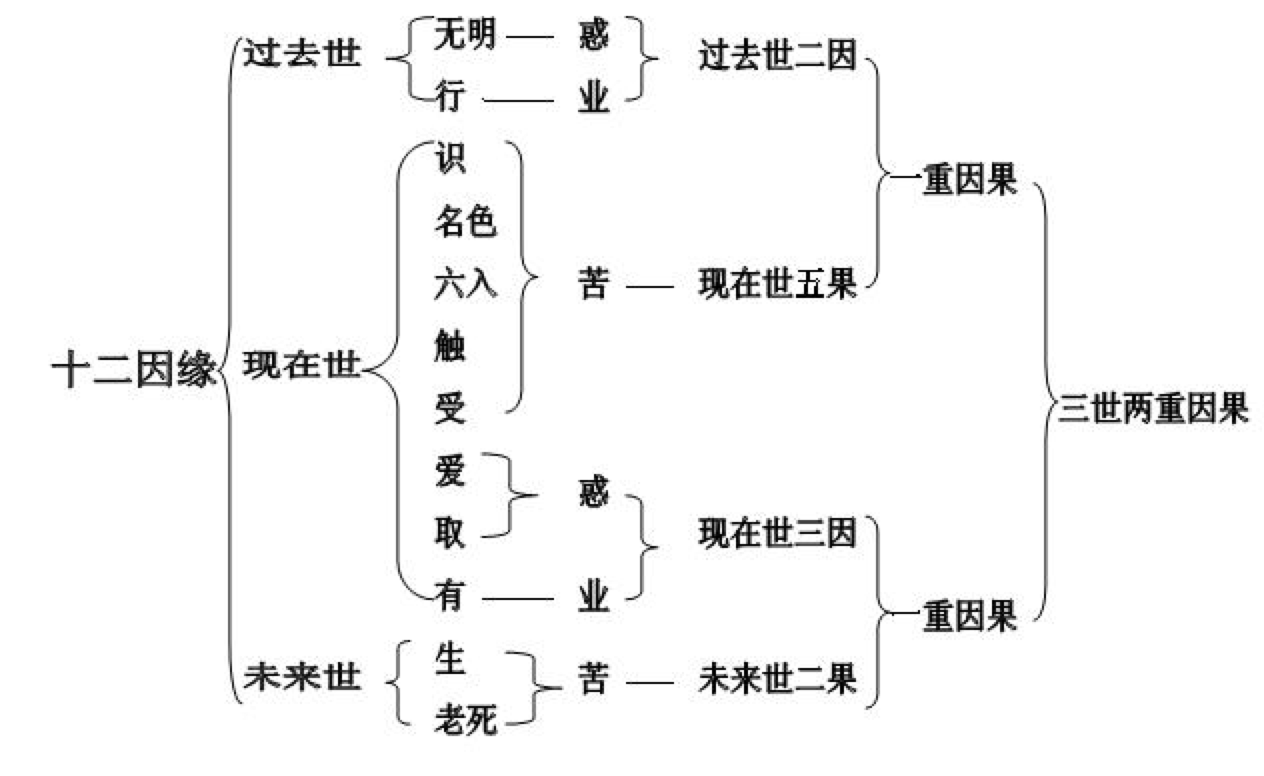 